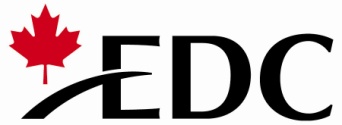 POLITICAL RISK INSURANCE REQUEST FORM *Completed request form can be submitted to InsurancePoliticalRiskInsurance@edc.ca or faxed to 613-598-2775The information contained in this Request Form is true and correct, and we acknowledge that EDC is entitled to deny liability under any insurance policy which may be issued to us in relation to this Request Form (the “Policy”) in the event that this Request Form contains a misrepresentation that is material to the Policy.  We have fully described to EDC all circumstances material to the Investment and/or Assets and their intended use, and we are not aware of any circumstances relating to the Investment and/or Assets or their intended use which might give rise to a claim or loss under the Policy or adversely influence EDC's decision to issue the Policy, except as disclosed in this Request Form or other submitted documentation (including documentation submitted to EDC via email).  We have made due inquiry of all employees and other persons within our business, and if applicable, within the Foreign Enterprise’s business and any other relevant affiliate’s business, having the requisite knowledge of the Investment and/or Assets to provide the information and make declarations contained in this Request Form.  If we become aware of any such circumstance before the issuance of a PRI Policy, we will immediately advise EDC as to all matters within our knowledge in that regard. We understand that Canadian Government policy calls for the denial of government support and assistance with respect to transactions where the parties have agreed to accept boycott provisions in contravention of this policy. We have read EDC's information sheet on Boycott Activities Prohibited by the Government of Canada’s policy on International Economic Boycotts (located on EDC's website, www.edc.ca). We declare that we do not and will not engage in, any transaction relating to any Investment or Asset which may be covered under a Policy, which requires us to: (1) engage in discrimination based on the race, national or ethnic origin or religion of any Canadian company or individual; (2) refuse to purchase from or sell to any other Canadian company or individual; (3) refuse to sell Canadian goods to any country; (4) refrain from purchases from any country; or (5) restrict our commercial investment or other economic activity in any country. We also acknowledge and agree that if the foregoing declaration is or becomes untrue, EDC reserves the right to impose sanctions on us as EDC deems appropriate and reasonable in the circumstances, including, refusing to provide us with future support. We consent and agree to EDC's disclosure of (1) all non-publicly available information provided to EDC in connection with the requested Policy and (2) any Policy (such information in (1) and (2) is referred to as the "Information") (a) to EDC's shareholder, employees, officers, directors, brokers, agents, advisors, consultants, legal counsel and potential or actual reinsurers, insurers and co-insurers (including affiliates, directors, officers, employees, professional advisors, auditors, reinsurers, or agents of any such reinsurers, insurers or co-insurers), (b) pursuant to the requirements of law, regulation, legal process and audit, (c) pursuant to EDC's and Canada's international commitments, and (d) to the extent required for EDC to comply with applicable laws. Moreover, we agree that personal information may be collected, used and disclosed in accordance with the Privacy Act (Canada) (R.S.C., 1985, c. P-21). The foregoing consent will serve as our written consent to disclose the Information for the purpose of any present or future confidentiality agreement between us and EDC (notwithstanding anything to the contrary contained in any such confidentiality agreement) or for the purpose of any applicable laws.  We acknowledge that additional information may be required by EDC before the issuance of a Policy and agree that any such additional information will form part of this Request Form.We have explicitly requested that this form be drafted in the English language.  Nous avons expressément demandé et accepté que le présent formulaire soit rédigé dans la langue anglaise.IN WITNESS WHEREOF, the Customer hereby certifies the truth and accuracy of all information contained in this Request Form, and affixes its corporate signature, attested by its proper officer on its behalf.AUTHORIZED SIGNATURE	  NAME AND TITLE (PRINT)	      DATE (dd/mm/yyyy)1CUSTOMER INFORMATION CUSTOMER INFORMATION Legal Name of Customer:Legal Name of Customer:Address:(Street, City, Province,Country and Postal Code)Address:(Street, City, Province,Country and Postal Code)2CONTACT INFORMATIONCONTACT INFORMATIONCONTACT INFORMATIONCONTACT INFORMATIONCONTACT INFORMATIONCONTACT INFORMATIONName:Name:Mr.  Ms.  Mrs.        Mr.  Ms.  Mrs.        Mr.  Ms.  Mrs.        Title:Telephone:Telephone:Fax:Email:3COVERAGE REQUEST  COVERAGE REQUEST  COVERAGE REQUEST  COVERAGE REQUEST  Currency Transfer & Conversion: Foreign government actions resulting in the inability to convert foreign currencies into hard currencies and/or  the inability to transfer such hard currencies out of the foreign country of risk.Currency Transfer & Conversion: Foreign government actions resulting in the inability to convert foreign currencies into hard currencies and/or  the inability to transfer such hard currencies out of the foreign country of risk.Currency Transfer & Conversion: Foreign government actions resulting in the inability to convert foreign currencies into hard currencies and/or  the inability to transfer such hard currencies out of the foreign country of risk.  No       YesExpropriation: Foreign government action that results in a loss of a foreign equity investment or assets deployed in the foreign country of risk (e.g. outright taking of the investment or assets).Expropriation: Foreign government action that results in a loss of a foreign equity investment or assets deployed in the foreign country of risk (e.g. outright taking of the investment or assets).Expropriation: Foreign government action that results in a loss of a foreign equity investment or assets deployed in the foreign country of risk (e.g. outright taking of the investment or assets).  No       Yes  No       YesPolitical Violence: Violent or hostile acts in the foreign country, aimed at changing or overthrowing the foreign government or changing the laws or policies of the country (e.g. war, insurrection, revolution, terrorism) resulting in damage, deprivation or destruction of asset or in the inability to conduct business operations.Political Violence: Violent or hostile acts in the foreign country, aimed at changing or overthrowing the foreign government or changing the laws or policies of the country (e.g. war, insurrection, revolution, terrorism) resulting in damage, deprivation or destruction of asset or in the inability to conduct business operations.Political Violence: Violent or hostile acts in the foreign country, aimed at changing or overthrowing the foreign government or changing the laws or policies of the country (e.g. war, insurrection, revolution, terrorism) resulting in damage, deprivation or destruction of asset or in the inability to conduct business operations.  No       Yes  No       YesCoverage amount required:Coverage amount required:Amount:              USD    CAD    EUR       Amount:              USD    CAD    EUR       Amount:              USD    CAD    EUR       Coverage start date and duration of coverage:Coverage start date and duration of coverage:       (dd/mm/yyyy)            years       (dd/mm/yyyy)            years       (dd/mm/yyyy)            years4INVESTMENT (the “Investment”)  (Covering the shares in a Foreign Enterprise (as defined below), but not any specific assets) (to be completed only if requesting investment cover)INVESTMENT (the “Investment”)  (Covering the shares in a Foreign Enterprise (as defined below), but not any specific assets) (to be completed only if requesting investment cover)INVESTMENT (the “Investment”)  (Covering the shares in a Foreign Enterprise (as defined below), but not any specific assets) (to be completed only if requesting investment cover)INVESTMENT (the “Investment”)  (Covering the shares in a Foreign Enterprise (as defined below), but not any specific assets) (to be completed only if requesting investment cover)Specific location of Investment (including country):Specific location of Investment (including country):Description of the scope and nature of the Investment:Description of the scope and nature of the Investment:Value of Investment: Value of Investment: Currency:            Value:              Basis of determination (e.g: Net book value):      Currency:            Value:              Basis of determination (e.g: Net book value):      Currency:            Value:              Basis of determination (e.g: Net book value):      Name and your percentage of ownership of the company that will operate the Investment (“Foreign Enterprise”):Name and your percentage of ownership of the company that will operate the Investment (“Foreign Enterprise”):Foreign Enterprise Legal Name:      Your percentage of ownership:      Foreign Enterprise Legal Name:      Your percentage of ownership:      Foreign Enterprise Legal Name:      Your percentage of ownership:      Name and percentage of ownership in the Investment of other shareholders, if any:(If more than one please provide additional information on a seperate sheet) Name and percentage of ownership in the Investment of other shareholders, if any:(If more than one please provide additional information on a seperate sheet) Name of other shareholder:                     Percentage of ownership:      Name of other shareholder:                     Percentage of ownership:      Name of other shareholder:                     Percentage of ownership:      Have any of the assets or your shares forming part of the  Investment been pledged as security?Have any of the assets or your shares forming part of the  Investment been pledged as security?  No       Yes      No       Yes      No       Yes    Are you aware of any significant environmental risks associated with any business which would be the subject of this Request Form?Are you aware of any significant environmental risks associated with any business which would be the subject of this Request Form?  No       Yes      No       Yes      No       Yes    5ASSET(S) (the “Assets”)  (Covering physical assets and funds in foreign bank accounts. (to be completed only if requesting asset cover)ASSET(S) (the “Assets”)  (Covering physical assets and funds in foreign bank accounts. (to be completed only if requesting asset cover)ASSET(S) (the “Assets”)  (Covering physical assets and funds in foreign bank accounts. (to be completed only if requesting asset cover)ASSET(S) (the “Assets”)  (Covering physical assets and funds in foreign bank accounts. (to be completed only if requesting asset cover)ASSET(S) (the “Assets”)  (Covering physical assets and funds in foreign bank accounts. (to be completed only if requesting asset cover)ASSET(S) (the “Assets”)  (Covering physical assets and funds in foreign bank accounts. (to be completed only if requesting asset cover)Specific location where the Assets will be used/located (including country): Specific location where the Assets will be used/located (including country): Description of Assets: Description of Assets: Description of the scope and nature of the activities in respect of which the Assets are being used:Description of the scope and nature of the activities in respect of which the Assets are being used:Net book value of Assets:Net book value of Assets:Amount:                    USD    CAD    EURAmount:                    USD    CAD    EURAmount:                    USD    CAD    EURAmount:                    USD    CAD    EURAmount:                    USD    CAD    EURReplacement value of Assets: Replacement value of Assets: Amount:                    USD    CAD    EUR Amount:                    USD    CAD    EUR Amount:                    USD    CAD    EUR Amount:                    USD    CAD    EUR Amount:                    USD    CAD    EUR Remaining useful life of Assets: Remaining useful life of Assets:       years      years      years      years      yearsAre the Assets owned or leased by you?Are the Assets owned or leased by you? Owned     Provide ownership percentage of Assets:      If Assets are owned by your Foreign Affiliate: Foreign Affiliate Legal Name:      Your ownership percentage in your Foreign Affiliate:        Leased    If leased, are you responsible for any losses related to the Assets during the lease?  No   Yes Owned     Provide ownership percentage of Assets:      If Assets are owned by your Foreign Affiliate: Foreign Affiliate Legal Name:      Your ownership percentage in your Foreign Affiliate:        Leased    If leased, are you responsible for any losses related to the Assets during the lease?  No   Yes Owned     Provide ownership percentage of Assets:      If Assets are owned by your Foreign Affiliate: Foreign Affiliate Legal Name:      Your ownership percentage in your Foreign Affiliate:        Leased    If leased, are you responsible for any losses related to the Assets during the lease?  No   Yes Owned     Provide ownership percentage of Assets:      If Assets are owned by your Foreign Affiliate: Foreign Affiliate Legal Name:      Your ownership percentage in your Foreign Affiliate:        Leased    If leased, are you responsible for any losses related to the Assets during the lease?  No   YesName of the user(s) of the Assets (other than you) in the foreign country, if applicable:Name of the user(s) of the Assets (other than you) in the foreign country, if applicable:Have any of the Assets been pledged as security?Have any of the Assets been pledged as security?  No    Yes  No    Yes  No    Yes  No    YesAre any of the Assets covered by property and casualty insurance? Are any of the Assets covered by property and casualty insurance?   No    Yes  No    Yes  No    Yes  No    YesAre you aware of any significant environmental risks associated with any business which would be the subject of this Request Form?Are you aware of any significant environmental risks associated with any business which would be the subject of this Request Form?  No     Yes      No     Yes      No     Yes      No     Yes    6DECLARATION, CONSENT AND SIGNATURE